6.1  Polygon Angle Sum Theorems - Intro		Name: ____________________________Polygon - a closed plane figure with at least three straight sides and angles(Examples include, in order of number of sides: triangle, quadrilateral, pentagon, hexagon, heptagon, octagon, nonagon, decagon, 11-gon, dodecagon, 13-gon, 14-gon, etc…)	Interior angles of a polygon - angles inside a polygon formed by the intersection of two sides	Exterior angles of a polygon - the angle between any side of a shape, and a line extended from the 		next side.  Each exterior angle forms a linear pair with one of the interior angles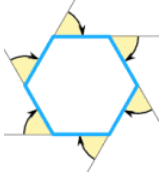 					interior        Exterior angles					  anglesConvex Polygon - has no angles pointing inwards. More precisely, no interior angle can be more than 180°.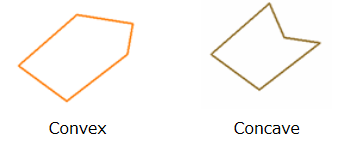 Concave Polygon – has an interior angle that is more than 180°.  (Think: Concave has a “cave” in it, or "caves in".)Equilateral Polygon – polygon with all sides the same lengthEquiangular Polygon – polygon with all the interior angles the same measure  (all exterior angles = too)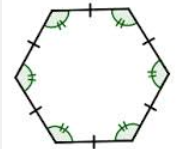 Regular Polygon – a polygon that is BOTH equilateral AND equiangularDiagonal of a polygon – a segment that connects two non-consecutive vertices.All possible diagonals can be drawn at once…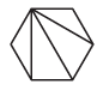 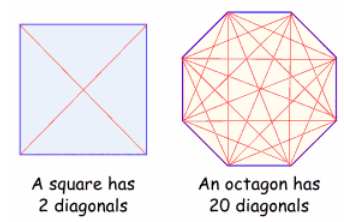 							Or diagonals can be drawn from just ONE vertex…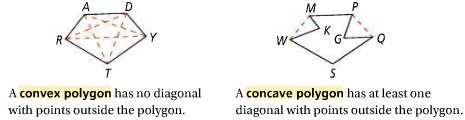 Discovering the SUM of the INTERIOR ANGLES of a Polygon6.1  Polygon Angle Sum Theorems (continued) - Notes	Name: ____________________________Objective:  The students will be able to find the sum of the interior angles of a polygon and the sum of the exterior angles of a polygon.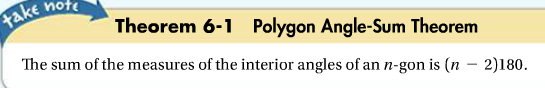 											       or   180(n – 2)LET’S TRY:Find the sum of the interior angles of an octagon.How many sides does a polygon have if the sum of the interior angles is 1980o?  (HINT: Write an equation using the formula.)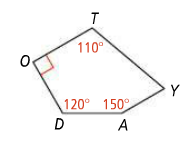 Find the measure of ∠Y.  YOU TRY:Find the sum of the interior angles of a heptagon.How many sides does a polygon have if the sum of the interior angles is 3240 o?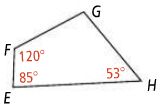 Find the measure of ∠G.Recall…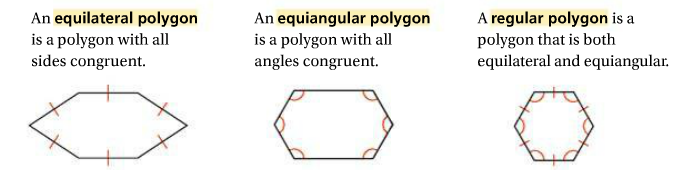  The individual cells of a honeycomb are regular hexagons. What is the measure of an interior angle of a honeycomb cell? 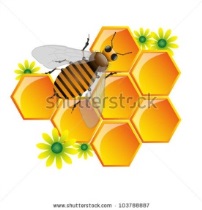 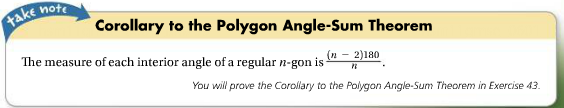 [***Please note…there are 2 ways to solve this type of problem.  We will use an easier method following the next theorem…]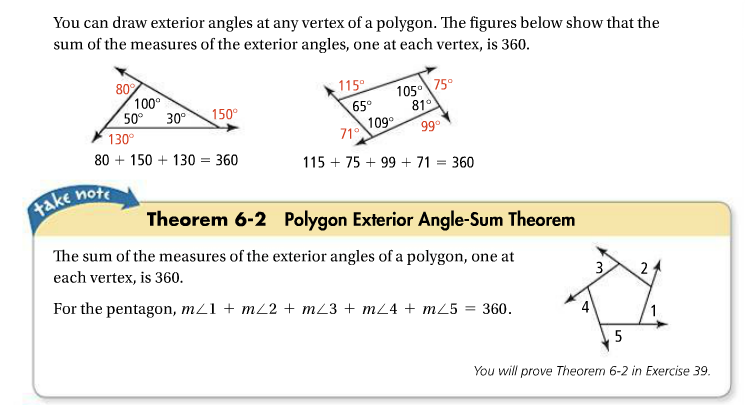 What is the measure of an exterior angle of a regular nonagon?YOU TRY         What is the measure of each exterior angle of a regular 18-gon?***Let’s try that easier method for each INTERIOR angle…Find the measure of each interior angle of a regular nonagon.  (HINT:  Think about how you can use each EXTERIOR angle to make this an easier method than in #4.)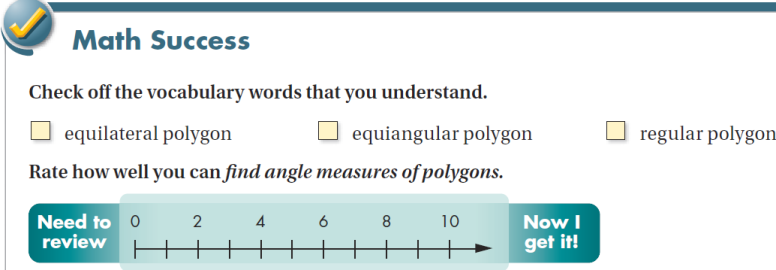 YOU TRY  Find the measure of each interior angle of a regular dodecagon.HW  pgs.  356-357  # 1-3, 7, 8, 11, 12, 15-25 odd, 29   (for geo 21 also do  #30-33, 36, 41, 45-48)DiagramName of PolygonNumber of sides (n)Number of triangles formed (when drawing diagonals from one vertex)Sum of theinterior anglesDegree measure of each interior angle (if it is a regular polygon)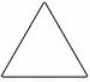 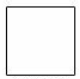 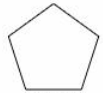 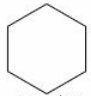 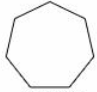 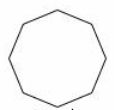 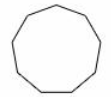 n-gonRegular n-gon